法務部矯正署基隆監獄110年8月教化文康活動項次事項、說明、照片事項、說明、照片事項、說明、照片1事項110年度8月份收容人文康活動桌球比賽110年度8月份收容人文康活動桌球比賽1說明    本監8月13日於活動中心辦理110年8月份收容人文康活動桌球比賽，比賽過程中，收容人不斷的鼓掌和加油聲中，充滿了愉悅和笑聲，降低疫情期間的心理壓力並增進榮譽感。       桌球比賽共計28名收容人參加，彼此間切磋球技，最終由孝舍榮獲冠軍。本次比賽增設身心障礙收容人組，鼓勵其與他人互動，增加自信心，養成運動習慣，有利於身心健康。    本監8月13日於活動中心辦理110年8月份收容人文康活動桌球比賽，比賽過程中，收容人不斷的鼓掌和加油聲中，充滿了愉悅和笑聲，降低疫情期間的心理壓力並增進榮譽感。       桌球比賽共計28名收容人參加，彼此間切磋球技，最終由孝舍榮獲冠軍。本次比賽增設身心障礙收容人組，鼓勵其與他人互動，增加自信心，養成運動習慣，有利於身心健康。1照片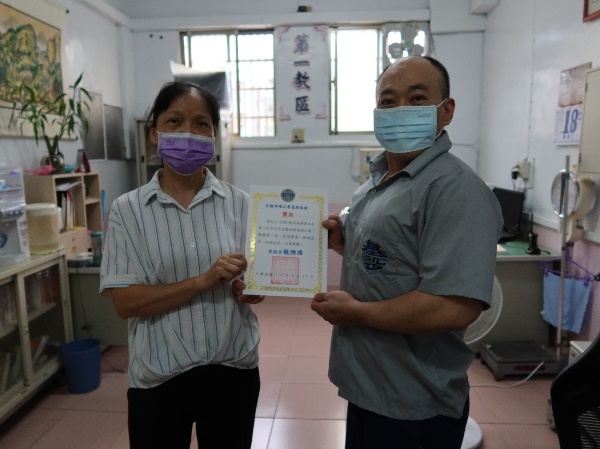 頒獎情形(一)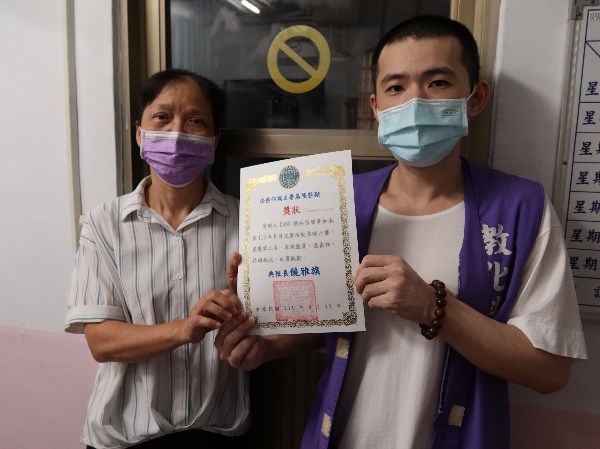 頒獎情形(二)照片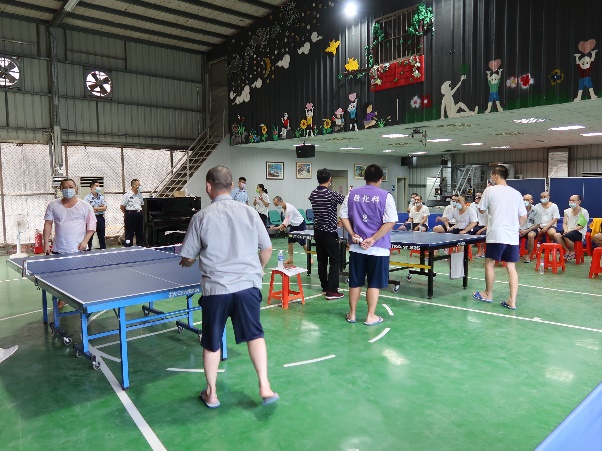 比賽情形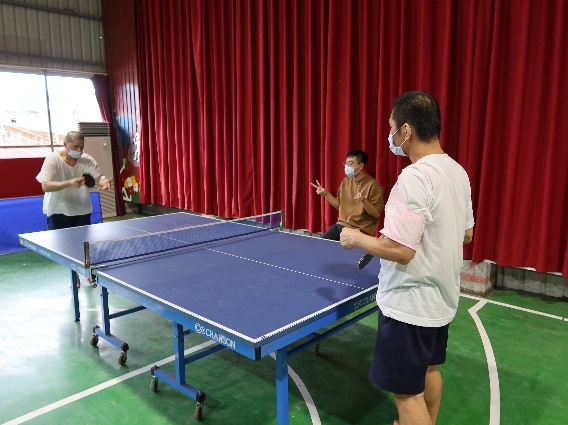 比賽情形